Técnico Services Desk Madrid (Informática)
1 Vacantes
Madrid (Comunidad de Madrid)
Únicamente para personas con discapacidad Trabajarás en el Departamento de IT Services que es un Área de Apoyo de la Firma que da soporte a los empleados en los problemas relacionados con las aplicaciones, equipos y comunicaciones, entre otras funciones.RequisitosContratoSi estás interesado-a ponte en contacto: 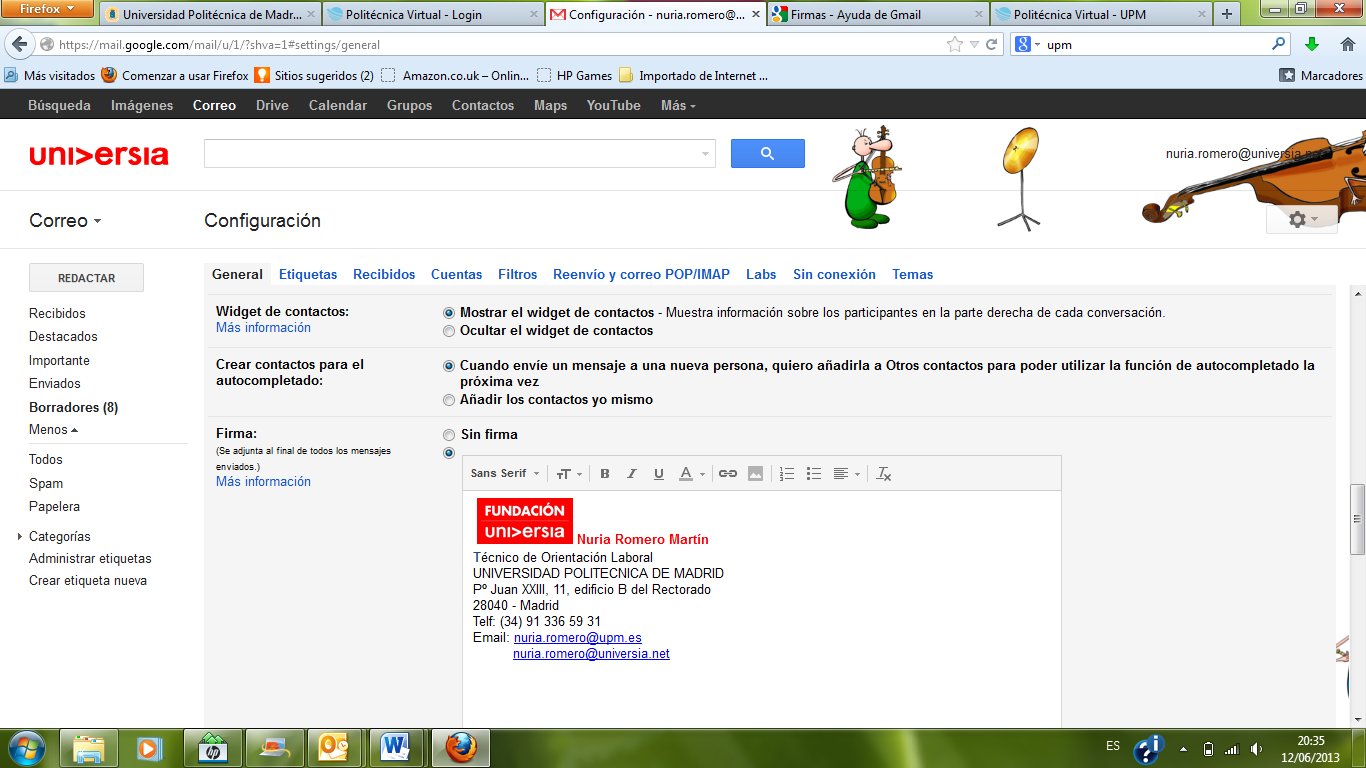 Experiencia LaboralAl menos 2 años Estudios mínimosFormación ProfesionalRequisitos mínimos- Profesionales tanto con formación Universitaria pero con altos conocimientos de Informática como formación en FP de Informática.
- Persona resolutiva, con alta capacidad de organización, analítica y metódica, que disfrute trabajando en equipo y con muchas ganas de aprender. Coche propioNoTipo de contratoContrato temporal Duración6 meses + posibilidad de indefinidoJornada laboralJornada Completa Salario17.000 (€) Bruto/Anual 